Obsługa klientów                                                              04.05.2020Temat: Kompozycja wystawyNa podstawie podręcznika i poniższego tekstu sporządź notatkę.Kompozycja artykułów w oknie wystawowym nie może być przypadkowa. Należy ją wykonywać świadomie według konkretnego, przemyślanego projektu. Przedmioty rozrzucone przypadkowo (np. rozsypane) tworzą wrażenie chaosu i bezładu. Ład, a więc szukanie wzajemnych związków między poszczególnymi towarami lub grupami towarów, jest podstawową cechą przemyśla, tej kompozycji. Każdy układ kompozycyjny jest inny — liczba ich jest nieograniczona. W związku z tym nie można podać konkretnych wzorów na dobrą kompozycję. Jakość układu zależna jest przede wszystkim od umiejętności dekoratora. Aby dojść do wprawy i wyrobić w sobie poczucie harmonii i ładu, musimy poznać ogólne zasady kompozycji przestrzennej i wykonać wiele ćwiczeń z tego zakresu. Słowo: komponować pochodzi od łacińskiego wyrazu componere, co oznacza łączyć w całość, tworzyć dzieło sztuki. Jeden element oderwany nie stanowi jeszcze kompozycji, jeden element natomiast na ograniczonej płaszczyźnie lub dwa znajdujące się w bliskiej odległości mogą już ją tworzyć. Jeżeli kompozycja wykonana jest w myśl zasad ładu i harmonii, oceniamy ją jako pozytywną, w razie gdy brak jej natomiast tych cech, możemy powiedzieć, że układ jest źle skomponowany. Szeregowanie Najprostszym układem kompozycyjnym jest szeregowanie, tzn. układanie przedmiotów jeden za drugim, jeden obok drugiego lub jeden na drugim. Głównie stosuje się szeregowanie w głąb, wszerz ,wzwyż oraz skośne. Przedmioty mogą idealnie przylegać do siebie bokami lub też być przesunięte, tworząc: schodki. Jeżeli szereg zostanie w kilku miejscach przerwany, a odstępy między przerwami będą jednakowe, powstanie układ rytmiczny. Rozróżniamy: rytm pojedynczy, podwójny, potrójny, złożony itp. Przy kompozycjach rytmicznych najlepiej jest operować nieparzystą liczbą elementów lub grup (trzy, pięć, siedem). Układ nieparzysty podkreśla środek i stanowi bardziej „zamkniętą” (skończoną) całość. Zarówno szeregowanie, jak i układy rytmiczne występują najczęściej nie pojedynczo, lecz w większych grupach. Powstaje więc problem, jak je względem siebie zharmonizować. Możliwości w tym zakresie jest niesłychanie dużo, ale w dekoracji używa się głównie kierunków poziomych równoległych do widza, prostopadłych do widza kierunków pionowych, budujących dekorację wzwyż, oraz kierunków skośnych, przeważnie po przekątnej wystawy. Układy geometryczne Zamiast linii lub obok nich stosujemy układy z figur (brył) geometrycznych, takich jak: koło, kwadrat, trójkąt, romb, stożek, sześcian, graniastosłup. Istnieją jeszcze tzw. układy swobodne fantazyjne. Różnorodność ich jest olbrzymia i nieograniczona. Należy pamiętać, że wszystkie te systemy i układy można wzajemnie łączyć. Symetria Jeżeli połowa kompozycji ma swoje lustrzane odbicie, tzn. jest taka sama po drugiej stronie, układ taki nazywamy symetrycznym. Najprostszym przykładem na uzyskanie symetrycznej plamy może być doświadczenie z kartką papieru i kroplą farby lub atramentu. W miejscu, w którym umieściliśmy kroplę, zaginamy kartkę i składamy. Po rozłożeniu kartki uzyskamy plamę, która ułożyła się symetrycznie po obu stronach zagięcia tzw. osi symetrii. Oprócz kompozycji idealnie symetrycznej możemy stosować układy symetryczne z pewnymi odchyleniami. Na przykład na podestach ustawionych symetrycznie można ułożyć towary różniące się kształtem i barwą. Symetria może być stosowana w odniesieniu do części wystawy, np. jednej grupy towarów, lub do całej dekoracji wystawy, tzn. do wszystkich grup towarów. Układ symetryczny. jest łatwiejszy do zaprojektowania, chociaż mniej efektowny od układu asymetrycznego Asymetria Wykonanie kompozycji asymetrycznej jest znacznie trudniejsze niż symetrycznej. Kompozycja symetryczna jest układem bardziej spokojnym i statycznym w przeciwieństwie do asymetrycznej, mającej charakter dynamiczny. Z układem asymetrycznym wiąże się ściśle pojęcie tzw. równowagi układu. Dobra wystawa musi być w „równowadze”‚, albo, inaczej mówiąc, musi być „wyważona”. Przechodzień nie może odnosić wrażenia, że wystawa w jednym miejscu ugina się pod towarem, a w innym brak jest towaru. Przy dekoracji wystaw i wnętrz będziemy mieli do czynienia z towarami, które jak wiemy mają swój indywidualny kształt, barwę i fakturę. Musimy pamiętać, dynamizm że wszystkie te elementy biorą żywy udział w kompozycji. Pominięcie któregoś z nich może wpłynąć ujemnie na jakość dekoracji i stworzyć wrażenie braku równowagi w układzie.Temat: Kompozycja wystawy – ćwiczeniaW ramach ćwiczeń narysuj w zeszycie przykłady różnych układów kompozycyjnych.Na przykład: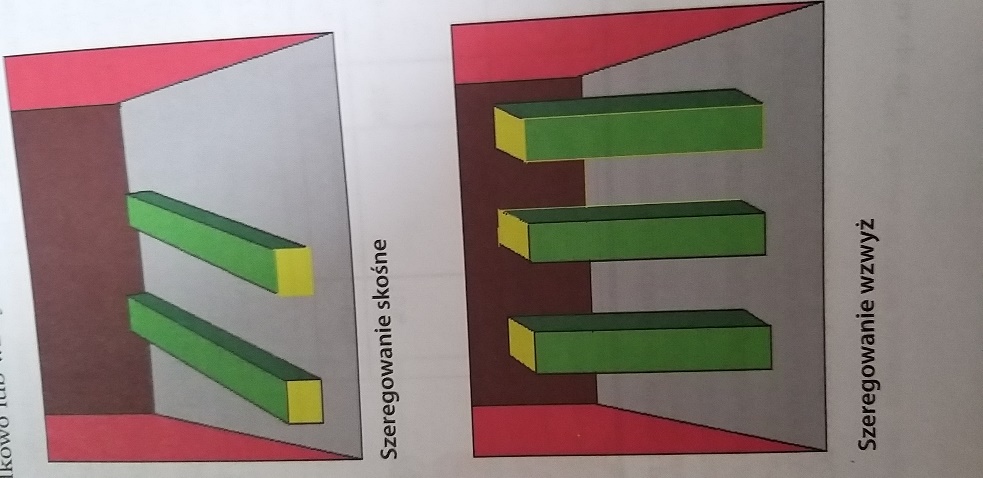 Pozdrawiam Was gorąco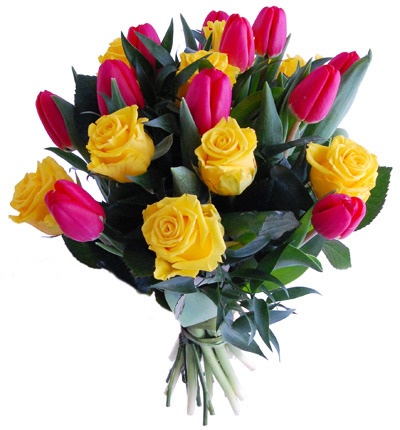 